МИНИСТЕРСТВО НАУКИ И ВЫСШЕГО ОБРАЗОВАНИЯ РОССИЙСКОЙ ФЕДЕРАЦИИФедеральное государственное бюджетное образовательное учреждение высшего образованияКРАСНОЯРСКИЙ ГОСУДАРСТВЕННЫЙ ПЕДАГОГИЧЕСКИЙ УНИВЕРСИТЕТим. В.П. Астафьева(КГПУ им. В.П. Астафьева) Кафедра коррекционной педагогики РАБОЧАЯ ПРОГРАММА ДИСЦИПЛИНЫТЕОРИЯ И МЕТОДИКА ОБУЧЕНИЮ ТРУДОВОЙ ДЕЯТЕЛЬНОСТИНаправление подготовки: 44.03.03 СПЕЦИАЛЬНОЕ (ДЕФЕКТОЛОГИЧЕСКОЕ) ОБРАЗОВАНИЕНаправленность (профиль) образовательной программыДошкольная дефектология Квалификация (степень): Бакалавр Форма обучения: заочнаяКрасноярск 2019РПД составлена Агаевой И.Б.. доцентом кафедры коррекционной педагогики ИСГТКГПУ им. В.П.Астафьева	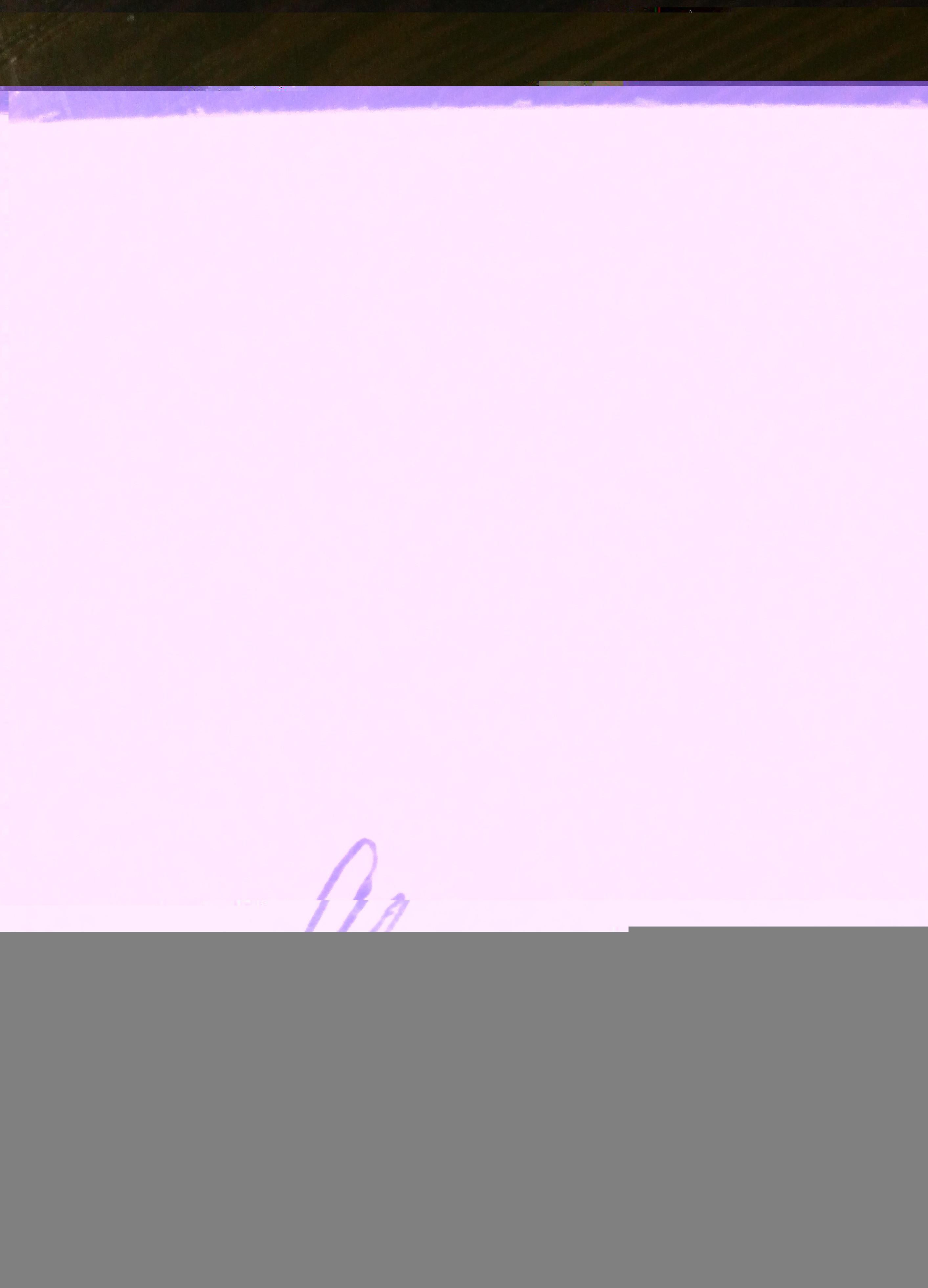 Обсуждена на заседании кафедры коррекционной педагогики Протокол № 9 от "15" мая 2017 гИ.О. заведующего кафедрой	   О.Л. Беляева, к.п.н, доцент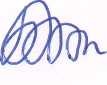 Одобрена научно-методическим советом специальности ИСГТ Протокол №5 от "23 " мая 2017 гПредседатель НМСС ИСГТ	                        Л.А. Сырвачева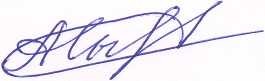 Обсуждена на заседании кафедры коррекционной педагогики Протокол № 10 от "01" июня 2018 г.И.О. заведующего кафедрой	    к.п.н, доцент О.Л. БеляеваОдобрено научно-методическим советом специальности ИСГТ Протокол №5 от "08 " июня 2018 г.Председатель НМСС	ИСГТ	                        Л.А. СырвачеваОбсуждена на заседании кафедры коррекционной педагогикиПротокол № 8от "29" апреля 2019 г.И.О. заведующего кафедрой	    к.п.н, доцент О.Л. БеляеваОдобрено научно-методическим советом специальности ИСГТ Протокол № 3от "15" мая 2019 г.Председатель НМСС ИСГТ	                        Л.А. СырвачеваПояснительная запискаМесто дисциплины в структуре образовательной программы.Настоящая программа дисциплины по выбору «Теория и методика обучению трудовой деятельности» предназначена для студентов факультетов коррекционной педагогики педагогических университетов и отвечает государственному образовательному стандарту, включена в вариативную часть учебного плана высшего образования по направлению подготовки 44.03.03 Специальное (дефектологическое) образование (уровень бакалавриата), утвержденным приказом Министерством образования и науки Российской федерации от 9 февраля 2016 г. № 91; Федеральным законом «Об образовании в РФ» от 29.12.2012 № 273-ФЗ; профессиональным стандартом «Педагог», утвержденным приказом Министерства труда и социальной защиты Российской Федерации от 18 октября 2013 г. № 544н.; нормативно-правовыми документами, регламентирующими образовательный процесс в КГПУ им. В.П. Астафьева.Дисциплина относится к вариативной части учебного плана.Общая трудоемкость дисциплиныОбщая трудоемкость дисциплины составляет 3 зачетных единицы, 108 часов, 18 часов лекций, 18 часов практических работ, 36 часов самостоятельных работ,Дисциплина, согласно графику учебного процесса, реализуется на 4 курсе (8 семестр). Форма контроля – экзамен.Цель и задачи дисциплиныЦель дисциплины: формирование общепрофессиональных и профессиональных компетенций.Задачи дисциплины :Формирование представлений о труде как продуктивном виде деятельности детей дошкольного возраста формирование знаний о особенностях конструктивной деятельности у детей дошкольного возраста с ОВЗФормирование знаний о особенностях трудовой деятельности у детей дошкольного возраста с ОВЗФормирование представлений о содержании, приемах и способах руководства трудовой деятельностью детей дошкольного возраста с ОВЗРазвивать представления о предметно-развивающей конструктивной среде детей с ОВЗ в условиях семьи.Бакалавр будет подготовлен к реализации видов деятельности:коррекционно-педагогической;диагностико-консультативной;исследовательской.Настоящая рабочая программа учебной дисциплины «Теория и методика обучения трудовой деятельности» предназначена для студентов факультета коррекционной педагогики. Знания, приобретаемые студентами при изучении данной дисциплины, станут в дальнейшем основой для практической реализации ими принципа коррекционной направленности учебно-воспитательного процесса с детьми дошкольного возраста с ОВЗ.Основные разделы содержанияРаздел 1. Теоретические основы трудовой деятельностиРаздел 2. Методика обучения трудуПланируемые результаты обученияПроцесс изучения дисциплины направлен на формирование следующих компетенций:общепрофессиональные компетенции(ОПК):готовностью сознавать социальную значимость своей профессии, мотивацией к осуществлению профессиональной деятельности (ОПК-1);профессиональные компетенции (ПК)готовностью к планированию образовательно-коррекционной работы с учетом структуры нарушения, актуального состояния и потенциальных возможностей лиц с ограниченными возможностями здоровья (ПК-3);способностью осуществлять мониторинг достижения планируемых результатов образовательно-коррекционной работы (ПК-6);готовностью к психолого-педагогическому сопровождению семей лиц с ограниченными возможностями здоровья и взаимодействию с ближайшим заинтересованным окружением (ПК-7).В результате освоения дисциплины обучающийся должен:Знать:категории детей с ОВЗ;особенности трудовой деятельности детей дошкольного возраста с ОВЗ и способах ее формирования;Уметь:осуществлять обучение труду с учетом психофизических, возрастных особенностей и индивидуальных образовательных потребностями детей с ОВЗВладеть:современными компьютерными и информационными технологиями при поиске необходимой информацииПланируемые результаты обученияКонтроль результатов освоения дисциплины.Текущая аттестация качества усвоения знаний по дисциплине курса по выбору«Теория и методика обучения трудовой деятельности» проводится в устной и письменной форме в виде: выполнения проверочных работ; посещения лекций, подготовки к семинарам; тестов; составление вопросов-суждений, индивидуальная домашняя работа; дискуссий; написания реферативных обзоров; составлению тестов по самостоятельно прочитанной литературе; в творческой форме, например, в форме учебной конференции, брифинга, защиты проекта.Форма итогового контроля – экзаменОценочные средства результатов освоения дисциплины, критерии оценки выполнения заданий представлены в разделе «Фонды оценочных средств для проведения промежуточной аттестации».На основе изучения дисциплины составлять алгоритм коррекционно- развивающих педагогических воздействий, максимально учитывающих индивидуальные особенности ребенка с ОВЗ;Формировать навыки трудовой деятельности дошкольников с ОВЗ.Перечень образовательных технологий, используемых при освоении дисциплиныСовременное традиционное обучение (лекционно-семинарская-зачетнаясистема).Педагогические	технологии	на	основе	активизации	и	интенсификации деятельности учащихся (активные методы обучения):а) обучающие и разработческие семинары;б) анализ конкретных ситуаций, решение ситуативных задач, деловая игра, защита проектов, аналитический семинар.2.ОРГАНИЗАЦИОННО-МЕТОДИЧЕСКИЕ ДОКУМЕНТЫТехнологическая карта обучения дисциплине«Теория и методика обучению трудовой деятельности»(наименование)для студентов бакалавриатанаправления 44.03.03 Специальное (дефектологическое) образованиеНаправленность (профиль) образовательной программы Дошкольная дефектология(наименование, шифр)по заочной форме обучения(общая трудоемкость дисциплины 3 з.е.)Содержание основных разделов и тем дисциплиныРаздел 1. Теоретические основы трудовой деятельностиТрудовая деятельность, как вид деятельности ребенка-дошкольникаТрудовая деятельность, как вид практической деятельности ребенка- дошкольника. Трудовая деятельность детей дошкольного возраста и ее влияние на психическое развитие ребенка-дошкольника. Виды трудовой деятельности ребенка- дошкольника. Особенности трудовой деятельности в дошкольных организациях и его роль в воспитании детей. Взаимосвязь труда с игрой и конструированием, как видов деятельности ребенка-дошкольника.Особенности трудовой деятельности детей с ОВЗ.Развитие трудовой деятельности у детей с нарушениями развития в условиях, когда с ними не проводится педагогическая работа. Влияние обучения на характер трудовых действий детей с ОВЗ. Особенности трудовых действий. Особенности сформированности навыков самообслуживания и культурно-гигиенических навыков у дошкольников, воспитывающихся в условиях семьиНедоразвитие трудовых навыков с нарушением развития. Неадекватное использование средств гигиены, как показатель нарушения развития. Влияние  труда на развитие восприятия, представления, мышления, а также моторики, зрительно- двигательной координации.Раздел 2. Методика обучения трудовой деятельностиСодержание трудового обучения в специальных дошкольных организациях.Трудовое воспитание детей с ОВЗ. Направления деятельности в дошкольных организациях по воспитанию трудовых навыков: воспитание уважения к труду взрослых и детей; формирование практических трудовых навыков у детей в процессе занятий (воспитание культурно-гигиенических навыков и навыков самообслуживания– 1 и 2-ой годы обучения; ручной труд (3 – 4 годы обучения); хозяйственно-бытовой труд и труд в природе (3 – 4 годы обучения). Взаимосвязь занятий. Содержание занятий: раздевание и одевание; причесывание; уход заносом и ртом;Задачи трудового воспитания детей дошкольного возраста с проблемами в развитии.Формирование первоначальных культурно-гигиенических навыков и привычек к самообслуживанию в связи с другими направлениями коррекционно-воспитательной работы. Формирование навыков хозяйственно-бытового и ручного труда на специальных занятиях и повседневной деятельности. Совершенствование навыковсамообслуживания культурно-гигиенических навыков и развитие навыков хозяйственно-бытового труда, труда в природе и ручного труда.Коррекционные возможности трудового воспитания.Коррекционной и развивающее воздействие трудового воспитания на формирование нравственного облика ребенка с ОВЗ. Коррекционная работа по трудовому воспитанию (специальные занятия, индивидуальная коррекционная работа). Вовлечение детей с ОВЗ в повседневный хозяйственно-бытовой труд.Организация работы по трудовому воспитанию в дошкольных организациях компенсирующего комбинированного видов.Воспитание ребенка с ОВЗ в процессе «бытовой» деятельности: в процессе умывания, кормления, разевания, одевания. Специальные условия, направленные на формирование культурно-гигиенических навыков и навыков самообслуживания. Средства гигиены. Игры с бытовыми предметами-орудиями и отобразительные игры. Игрушки-аналоги: набор для уборки помещений, пылесос, кухонный комбайн, миксер и т.п.Формирование гигиенических навыков и обучение самообслуживанию дошкольников с ОВЗ.Формирование гигиенических навыков и обучение самообслуживанию дошкольников с ОВЗ на первом году обучения в дошкольных организациях компенсирующего вида. Специальные символы (картинки, пиктограммы) и знакомство с ними в различных бытовых и игровых ситуациях. Использование положительного эмоционального фона, игровых действий, стимулирующих интерес к трудовой деятельности.Обучение хозяйственно-бытовому и ручному труду в дошкольных организациях.Формирование навыков хозяйственно-бытового и ручного труда на специальных занятиях. Привлечение детей с ОВЗ к посильному хозяйственно-бытовому труду. Воспитание положительного отношения к труду на участке дошкольной организации. Формирование интереса к выполнению поделок на занятиях по ручному труду.Содержание и методика трудового воспитания по направлениям трудовой деятельности дошкольников с ОВЗ.Обучение различным видам труда. Вовлечение в трудовую деятельность всех детей с ОВЗ в группе. Воспитание заботливого и доброжелательного отношения детей друг к другу. Готовность оказать помощь всем, кто в этом нуждается. Направления деятельности в процессе трудового обучения. Основные методы и приемы работы с детьми с ОВЗ по обучению трудовой деятельности на каждом году обучения.2.3. МЕТОДИЧЕСКИЕ РЕКОМЕНДАЦИИ ПО ОСВОЕНИЮ ДИСЦИПЛИНЫРабота на лекциях заключатся в следующем:А) активная мыслительная работа в ходе объяснения преподавателем учебного материала.Б) Слушать лекции надо сосредоточенно, не отвлекаясь на разговоры и не занимаясь посторонними делами.В) В ходе лекции полезно следить за рассуждениями лектора, выполняя предлагаемые им мыслительные операции и стараясь дать ответы на поставленные вопросы.Г) Дословно записывать лекцию нецелесообразно, так как в этом случае не хватит времени на обдумывание. Следует схватывать общий смысл каждого этапа или периода лекции и сжато излагать его в конспекте.Д) В конспект следует заносить записи, зарисовки, выполненные преподавателем на доске, особенно если он показывает постепенное, последовательное развитие какого-то процесса, явления и т.п.Е) Записывать возникающие при слушании лекции мысли, вопросы, соображения, которые затем могут послужить предметом дальнейших рассуждений, а иногда и началом поисково-исследовательской работы. Для сокращения времени таких записей можно выбрать свою систему условных обозначений (восклицательный знак, знак вопроса, плюс, «галочка» и др.), которые следует проставлять на полях конспекта в тех местах, где возник вопрос или появились какие-то соображения.Ж) Если преподаватель при чтении лекции строго придерживается учебника или какого-то пособия, есть смысл содержания лекции не записывать, но записывать отдельные резюмирующие выводы или факты, которые не содержатся в учебной литературе.З) внимательно вслушиваться в речь преподавателя и сообразно этому вести записи в конспектах. Для ускорения процесса конспектирования рекомендуется, исходя их своих индивидуальных особенностей, выбрать систему выполнения записей на лекциях, используя удобные для себя условные обозначения отдельных терминов, наиболее распространённых слов и понятий.И) Для конспектов лекций целесообразно выделить отдельную общую тетрадь, в которой на каждой странице желательно оставлять поля примерно в ¼ часть её ширины. Эти поля можно использовать для записи вопросов, замечаний, возникающих в процессе слушания лекции, а также для вынесения дополнений к отдельным разделам конспекта в ходе проработки учебной и дополнительной литературы.К) Конспект не может заменить учебник, учебное пособие или другую литературу. Вместе с тем, хорошо законспектированные лекции помогают лучше разобраться в материале и облегчают его проработку.Л) Всегда полезно иметь собственный учебник (не библиотечный), чтобы можно было в нем делать пометки, зарисовки, писать свои соображения на полях.М) Полезно прорабатывать лекцию в день её прослушивания, пока свежи впечатления и многое из услышанного легко восстановить в памяти. Сразу надо почитать дополнительную рекомендованную литературу.При подготовке к экзамену конспекты лекций не должны являться единственным источником. Если в ходе повторения возникают какие-то неясности, затруднения в понимании определённых вопросов, их следует выписать отдельно и стремиться найти ответы самостоятельно, пользуясь конспектом лекций и литературой. В тех случаях,когда этого сделать не удаётся, надо обращаться за помощью к преподавателю на консультации.На экзамене по дисциплине надо не только показать теоретические знания по предмету, но и умения применить их при выполнении ряда практических заданий.Подготовка к экзамену фактически должна проводиться на протяжении всего процесса изучения данной дисциплины.Следует до сессии предварительно знакомиться с литературой, указанной в рабочей программе преподавателя.Рекомендации по организации самостоятельной работы.Самостоятельная работа обучающихся является обязательным компонентом при освоении программы.Часть времени самостоятельной работы предполагает подготовку к практическим занятиям. Другая часть - к предварительному ознакомлению с учебным материалом, основной и дополнительной литературой, рекомендованной преподавателем. Выполнять задания лучше сразу после лекций.Поощряется самостоятельно разработанная форма выполнения заданий, если она раскрывает содержание, понятна читателю, логична, обоснована, нацелена на формирование требуемой профессиональной компетенции.КОМПОНЕНТЫ МОНИТОРИНГА УЧЕБНЫХ ДОСТИЖЕНИЙ ОБУЧАЮЩИХСЯ ТЕХНОЛОГИЧЕСКАЯ КАРТА РЕЙТИНГА ДИСЦИПЛИНЫдля студентовнаправления 44.03.03 Специальное (дефектологическое) образованиеНаправленность (профиль) образовательной программы «Дошкольная дефектология»(наименование, шифр)по заочной форме обучения(общая трудоемкость дисциплины _3_ з.е.)Соответствие рейтинговых баллов и академической оценки:50 баллов – допуск к экзамену 60–72 – удовлетворительно73–86 – хорошо87–100 – отличноОбучающийся может повысить оценку, явившись на экзамен и ответив на вопросы билета или выполнив задания дополнительного раздела.В остальных случаях оценка выставляется на основании набранных баллов в сумме за выполненные все виды работ и с учетом их своевременного представления на семинаре в ходе аудиторной работы.Преподаватель: к.п.н., доцент кафедры коррекционной педагогикиАгаева И.Б.	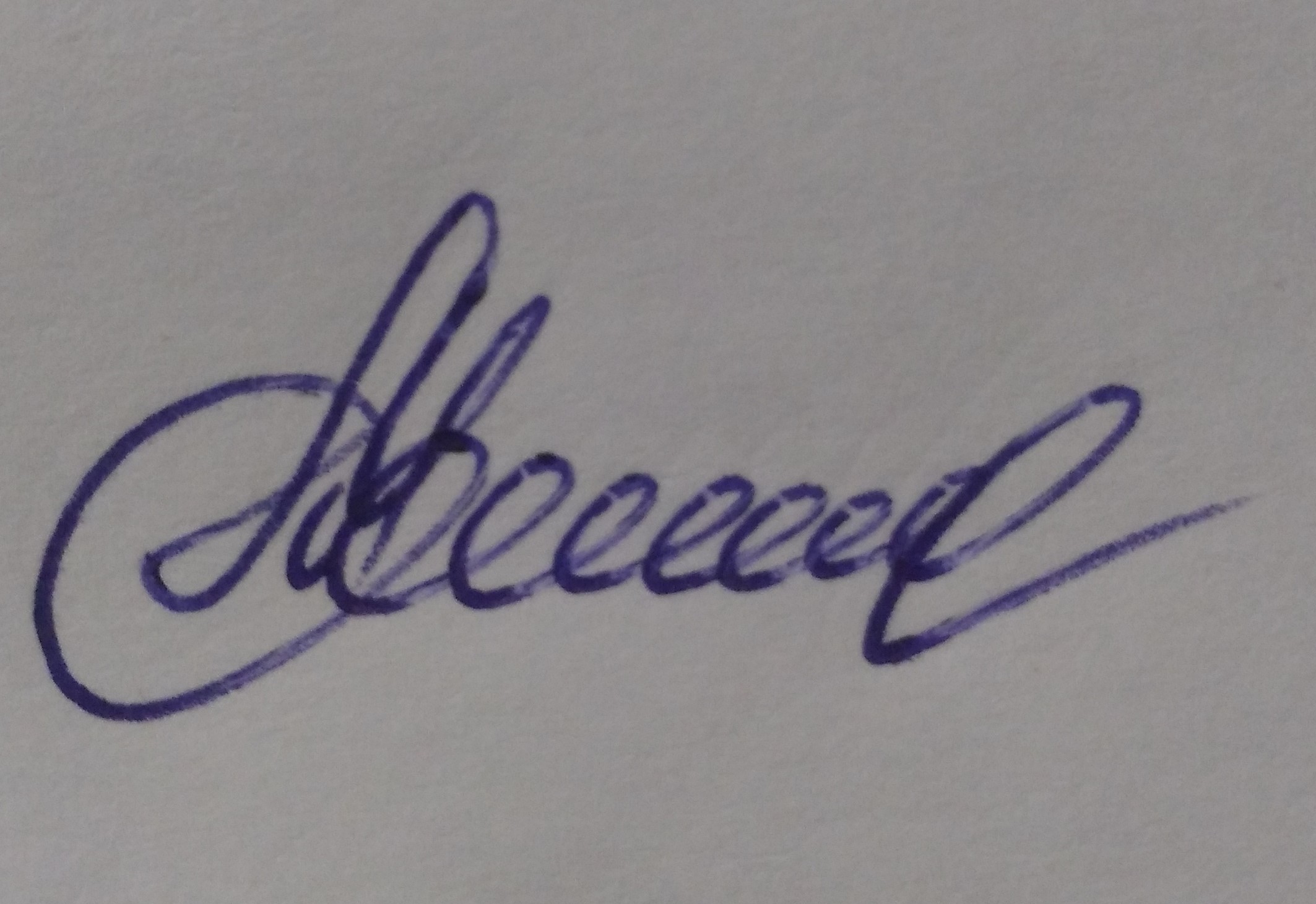 Утверждено на заседании кафедры коррекционной педагогики "17" мая 2017 г. И.о.зав. кафедрой	     О.Л. Беляева3. УЧЕБНЫЕ РЕСУРСЫКАРТА ЛИТЕРАТУРНОГО ОБЕСПЕЧЕНИЯ ДИСЦИПЛИНЫ УЧЕБНО-МЕТОДИЧЕСКАЯ (ТЕХНОЛОГИЧЕСКАЯ) КАРТА ДИСЦИПЛИНЫ«Теория и методика обучению трудовой деятельности» Направление подготовки44.03.03 Специальное (дефектологическое) образование Направленность (профиль) образовательной программы: Дошкольная дефектологияКвалификация (степень): бакалаврпо заочной форме обученияСогласовано: заместитель директора библиотеки		/ Шулипина С.В.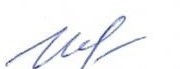 (должность структурного подразделения)	(подпись)	(Фамилия И.О.)КАРТА МАТЕРИАЛЬНО-ТЕХНИЧЕСКОЙ БАЗЫ ДИСЦИПЛИНЫТеория и методика обучению трудовой деятельностидля бакалавровНаправление подготовки 44.03.03 Специальное (дефектологическое) образование Направленность (профиль) образовательной программы Дошкольная дефектология по заочной форме обученияМатериально-техническое обеспечение для обучающихся из числаинвалидов.При обучении студентов с нарушением слуха предусматривается использование: звукоусиливающей аппаратуры, мультимедийных средств и других технических средств для приема-передачи учебной информации в доступных формах для студентов с нарушениями слуха. При обучении студентов с нарушением зрения предусматривается использование: электронных луп, видеоувеличителей, программ невизуального доступа к информации. При обучении студентов с нарушением опорно-двигательного аппарата предусматривается использование: альтернативных устройств ввода информации и других технических средств приема-передачи учебной информации в формах, доступных для студентов с нарушениями опорно- двигательного аппарата, использование различных специальных экранных клавиатур и др.МИНИСТЕРСТВО НАУКИ И ВЫСШЕГО ОБРАЗОВАНИЯ РОССИЙСКОЙ ФЕДЕРАЦИИФедеральное государственное бюджетное образовательное учреждение высшего образованияКРАСНОЯРСКИЙ ГОСУДАРСТВЕННЫЙ ПЕДАГОГИЧЕСКИЙ УНИВЕРСИТЕТим. В.П. Астафьева(КГПУ им. В.П. Астафьева)Кафедра коррекционной педагогикиУТВЕРЖДЕНОна заседании кафедры Протокол № 8 от«29» апреля 2019 г.и.о. зав.кафедрой О.Л. БеляеваОДОБРЕНОна заседании научно-методического совета направления подготовкиПротокол № 3от «15» мая 2019 г.Председатель НМС Сырвачева Л.А.ФОНД ОЦЕНОЧНЫХ СРЕДСТВдля проведения текущего контроля и промежуточной аттестации обучающихся по дисциплинеТЕОРИЯ И МЕТОДИКА ОБУЧЕНИЮ ТРУДОВОЙ ДЕЯТЕЛЬНОСТИНаправление подготовки44.03.03 Специальное (дефектологическое) образование Направленность (профиль) образовательной программы Дошкольная дефектологияКвалификация: (степень): бакалаврпо заочной форме обученияСоставитель: 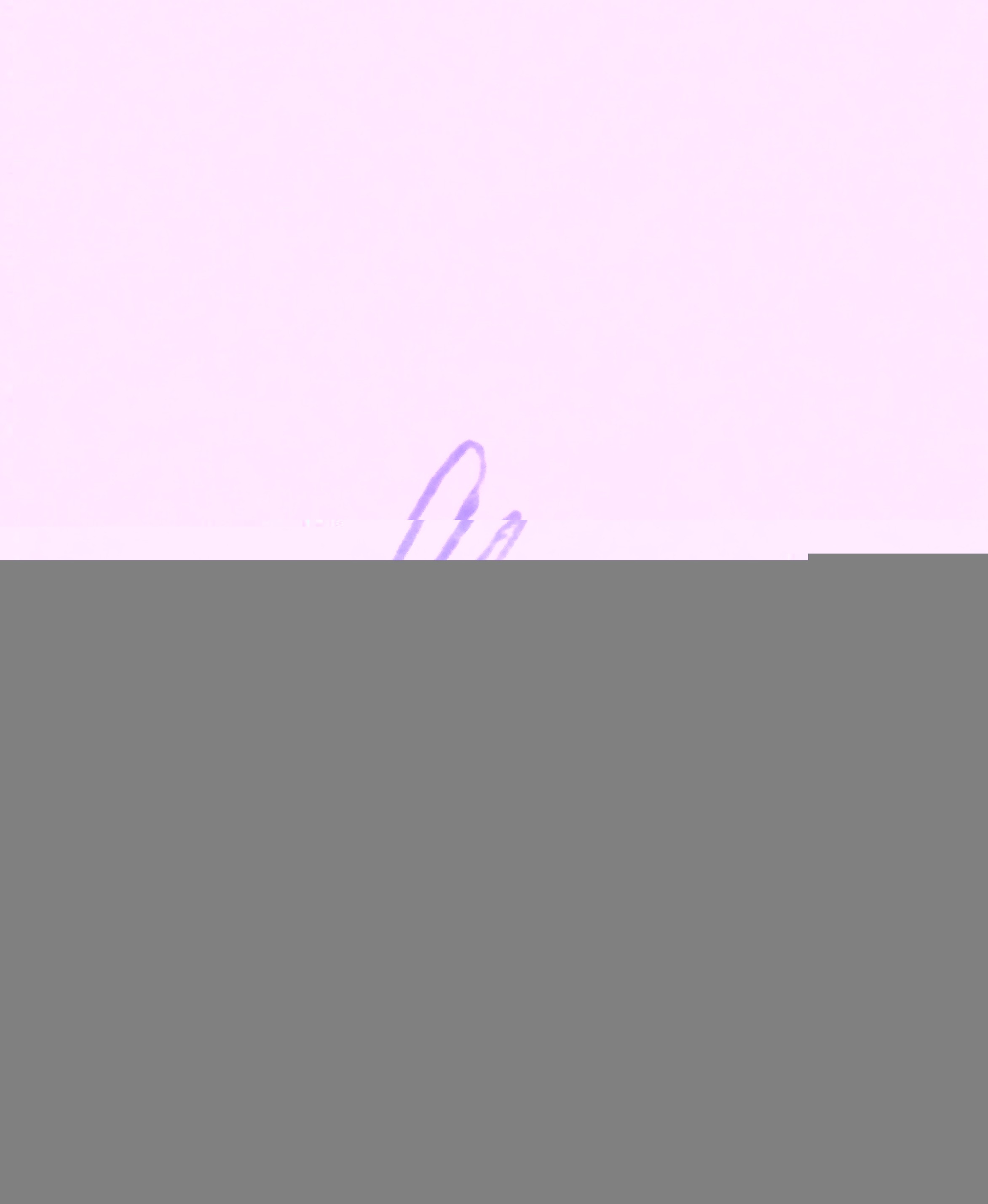 Составитель: Агаева И.Б., к.п.н., доцент, доцент кафедры коррекционной педагогики.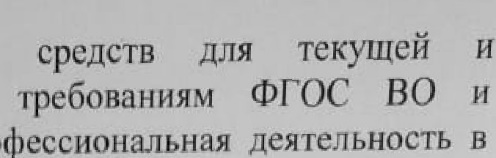 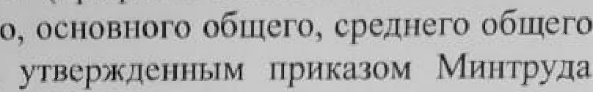 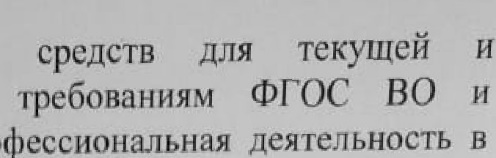 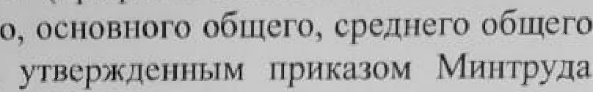 ”.'. ”'*°"*"*s-°•°«°а°т««'к°а°°assвх°вsа•в«в°"u"•i••°°ящгоtеввв	44.03,03	Специальное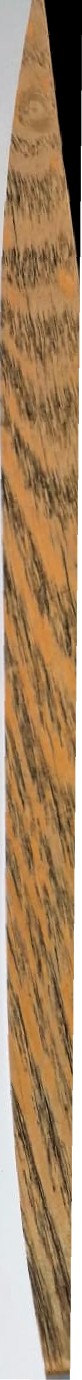 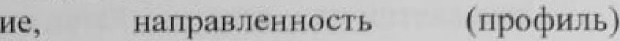 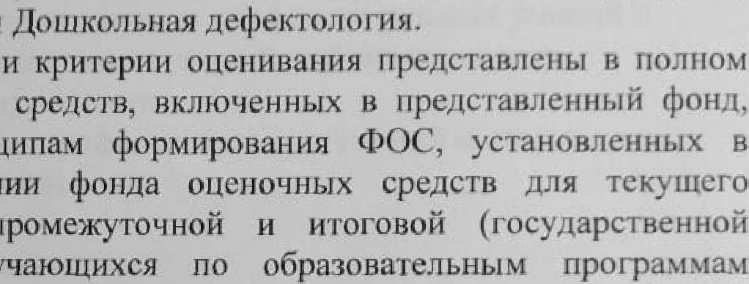 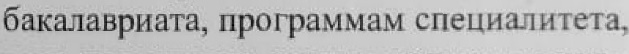 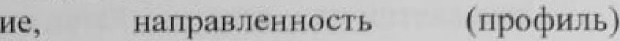 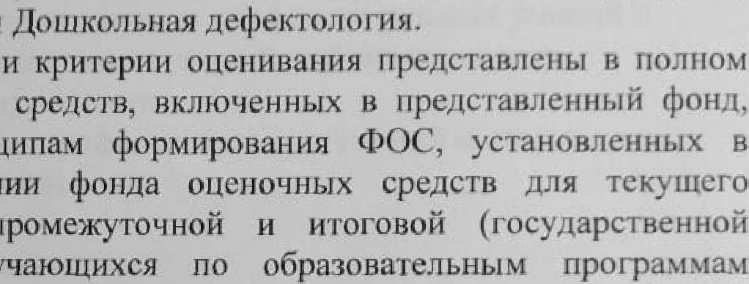 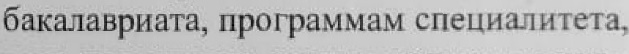 мароірутов детеЯ с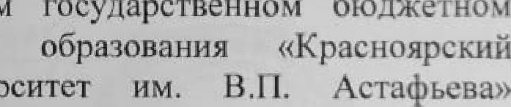 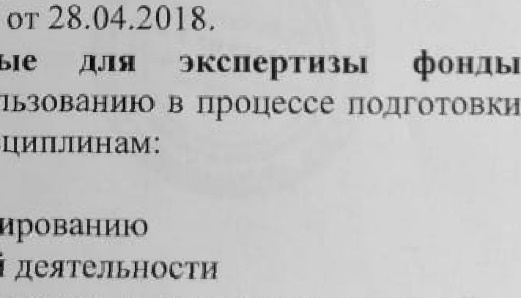 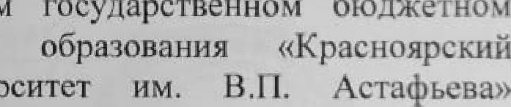 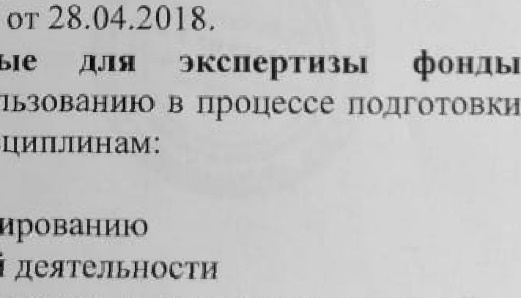 g	ЈtБ7ВТОв дЯвгвостиккФРУ»t<›ыйрывятхя дотей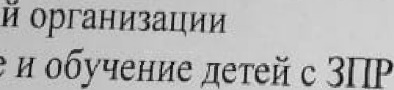 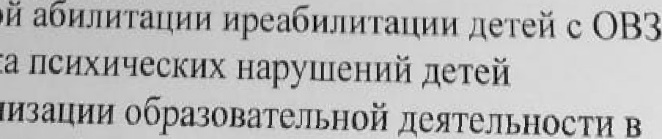 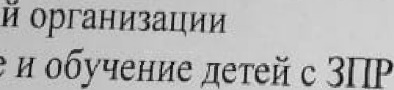 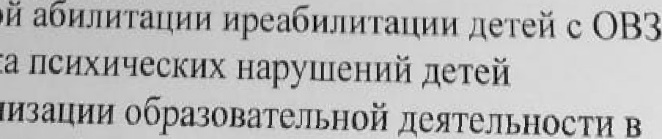 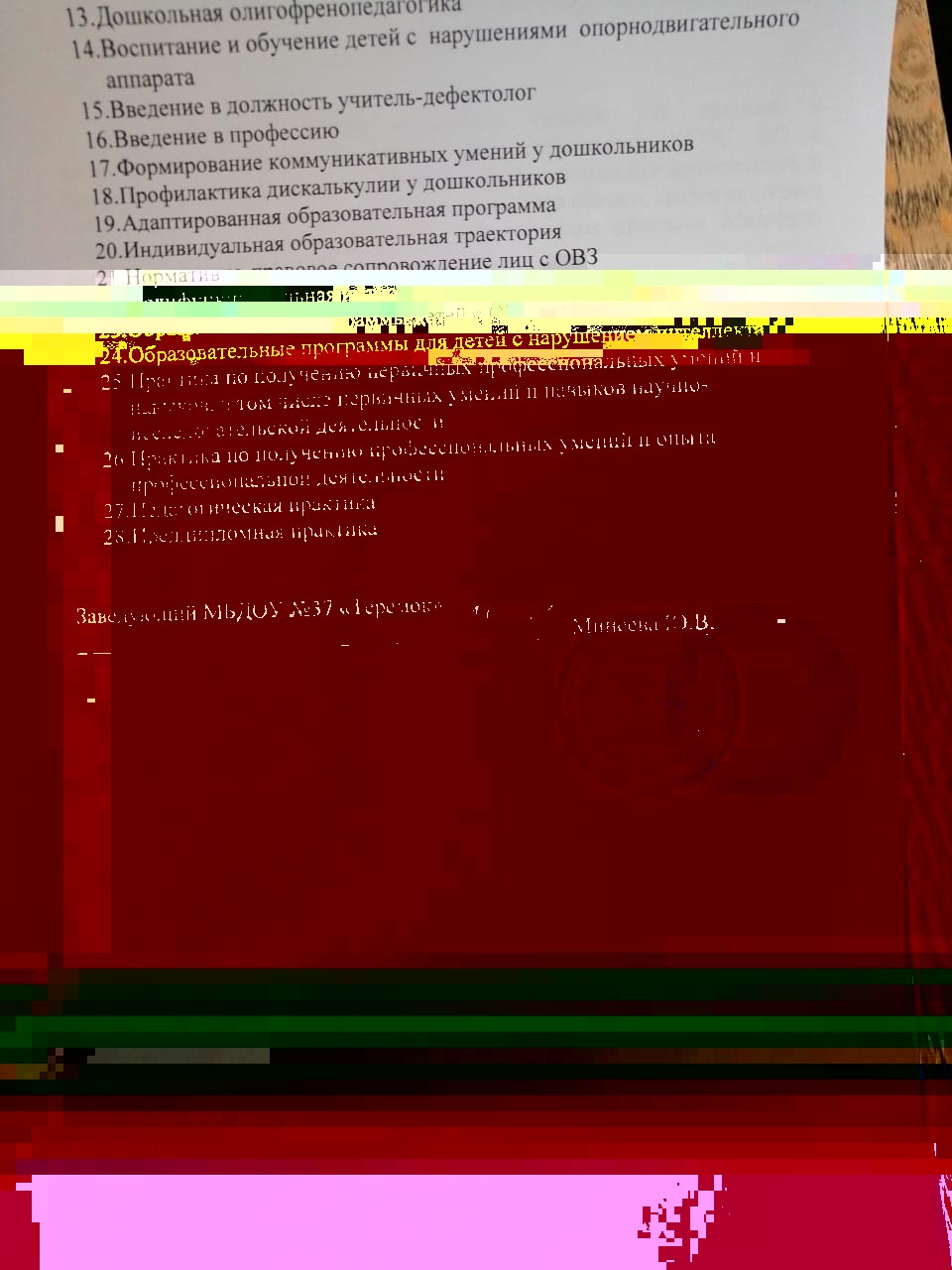 Назначение фонда оценочных средствЦелью создания ФОС дисциплины «Теория и методика обучению трудовой деятельности» является установление соответствия учебных достижений запланированным результатам обучения и требованиям основной профессиональной образовательной программы, рабочей программы дисциплины.ФОС по дисциплине решает задачи:контроль и управление процессом приобретения бакалаврами необходимых знаний, умений, навыков и уровня сформированности компетенций, определенных в ФГОС ВО по соответствующему направлению подготовки;–контроль (с помощью набора оценочных средств) и управление (с помощью элементов обратной связи) достижением целей реализации ОПОП, определенных в виде набора универсальных и общепрофессиональных компетенций выпускников;обеспечение соответствия результатов обучения задачам будущей профессиональной деятельности через совершенствование традиционных и внедрение инновационных методов обучения в образовательный процесс Университета.ФОС разработан на основании нормативных документов:Федерального государственного образовательного стандарта высшего образования по направлению подготовки 44.03.03 Специальное (дефектологическое) образование;образовательной программы Дошкольная дефектология очной формы обучения высшего образования по направлению подготовки 44.03.03 Специальное (дефектоло- гическое) образование;Положения о формировании фонда оценочных средств для текущего контроля успеваемости, промежуточной и итоговой аттестации обучающихся по образовательным программам высшего образования – программам бакалавриата, программам специалитета, программам магистратуры, программам подготовки научно-педагогических кадров в аспирантуре в федеральном государственном бюджетном образовательном учреждении высшего образования «Красноярский государственный педагогический университет им. В.П. Астафьева» и его филиалах.Перечень компетенций с указанием этапов их формирования в процессе изучения дисциплины2.1 Перечень компетенций, формируемых в процессе изучения дисциплины.общепрофессиональными компетенциями(ОПК):готовность сознавать социальную значимость своей профессии, мотивацией к осуществлению профессиональной деятельности(ОПК-1);профессиональными компетенциями (ПК)готовность к планированию образовательно-коррекционной работы с учетом структуры нарушения, актуального состояния и потенциальных возможностей лиц с ограниченными возможностями здоровья(ПК-3);способность осуществлять мониторинг достижения планируемых результатов образо- вательно-коррекционной работы (ПК-6);готовность к психолого-педагогическому сопровождению семей лиц с ограниченными возможностями здоровья и взаимодействию с ближайшим заинтересованным окружением (ПК-7).2.2. Оценивающие средстваФонд оценочных средств для промежуточной аттестацииФонды оценочных средств включают: экзамен.Оценочные средства3.2.2. Оценочное средство экзамен.Разработчик: доцент кафедры коррекционной педагогики Агаева И.Б. Критерии оценивания по оценочному средству – вопросы к экзамену*Менее 60 баллов – компетенция не сформированаФонд оценочных средств для текущего контроля успеваемостиФонды оценочных средств включают: выполнение проверочных работ; посещения лекций, подготовки к семинарам; составление вопросов-суждений, индивидуальная домашняя работа; дискуссий; написания реферативных обзоров; составление тестов по самостоятельно прочитанной литературе; составлениеглоссария; в творческой форме, например, в форме учебной конференции, брифинга, защиты проекта.Критерии оценивания см. в технологической карте рейтинга рабочей программы дисциплиныФонд оценочных средств для текущего контроля успеваемостиФонды оценочных средств включают:1. Обзор литературных источников.2. Устный опрос.3. Сообщение / презентация, доклад4. Подбор практических заданий и упражнений5. Конспект занятияКритерии оценивания по оценочному средству - Обзор литературных источниковКритерии оценивания по оценочному средству - Устный опросКонтрольные вопросы к оценочному средству – Сообщение/презентация, докладКритерии оценивания по оценочному средству - Подбор практических заданий и упражненийКритерии оценивания по оценочному средству – конспект занятияОценочные средства (контрольно-измерительные материалы)Оценочные средства для промежуточной аттестацииТиповые вопросы к экзамену по дисциплинеТрудовое воспитание детей дошкольного возраста на первом этапе коррекци- онно-развивающей работы.Трудовое воспитание детей дошкольного возраста на втором этапе коррекци- онно-развивающей работы.Трудовое воспитание детей дошкольного возраста на третьем этапе коррекци- онно-развивающей работы.Трудовое воспитание детей дошкольного возраста на четвертом этапе коррекци- онно-развивающей работы.	Особенности трудовой деятельности в дошкольных организациях и его роль в воспитании детей.Условия формирования у детей дошкольного возраста с нарушениями в разви- тии культурно-гигиенических навыков и навыков самообслуживания.Основные задачи обучения труду детей дошкольного возраста с ОВЗ.Характеристика детей младшего дошкольного возраста с нарушениями развития.Организация занятий по формированию навыков самообслуживания и культурно-гигиенических навыков с детьми дошкольного возраста с нарушени- ем интеллекта.Организация занятий по формированию навыков самообслуживания и культурно-гигиенических навыков с детьми дошкольного возраста с нарушени- ем зрения.Организация занятий по формированию навыков самообслуживания и культурно-гигиенических навыков с детьми дошкольного возраста с нарушени- ем слуха.Организация занятий по формированию навыков самообслуживания и культурно-гигиенических навыков с детьми дошкольного возраста с нарушени- ем интеллектаОрганизация занятий по формированию навыков самообслуживания и культурно-гигиенических навыков с детьми дошкольного возраста с нарушения- ми речи.Использование образца, подражания и словесного руководства трудовой дея- тельностью детей в процессе обучения ДОО.Структура занятий по обучению труду в ДОО. 16.Характеристика детей среднего дошкольного возраста с ОВЗОрганизация и методика проведения занятий на втором году обучения хозяй- ственно-бытовому труду детей с нарушениями зрения.Организация и методика проведения занятий на втором году обучения хозяй- ственно-бытовому труду детей с нарушениями слуха.Организация и методика проведения занятий на втором году обучения хозяй- ственно-бытовому труду детей с нарушениями интеллекта.Организация и методика проведения занятий на втором году обучения хозяй- ственно-бытовому труду детей с нарушениями речи.Организация и методика проведения занятий на третьем году обучения ручному труду детей с нарушениями зрения.Организация и методика проведения занятий на третьем году обучения ручному труду детей с нарушениями слуха.Организация и методика проведения занятий на третьем году обучения ручному труду детей с нарушениями интеллекта.Организация и методика проведения занятий на третьем году обучения ручному труду детей с нарушениями речи.Организация и методика проведения занятий на третьем году обучения ручному труду детей с нарушениями функций опорно-двигательного аппарата.Характеристика детей старшего дошкольного возраста с нарушениями в разви- тии.Содержание  и методика проведения занятий на четвертом году обучения труду в природе дошкольников с нарушениями зрения.Содержание  и методика проведения занятий на четвертом году обучения труду в природе дошкольников с нарушениями слуха.Содержание  и методика проведения занятий на четвертом году обучения труду в природе дошкольников с нарушениями интеллекта.Содержание  и методика проведения занятий на четвертом году обучения труду в природе дошкольников с нарушениями речи.Формы организации обучения труду дошкольников с ОВЗ.Организация, содержание и методы обучения труду в младшей группе (1 год обучения).Организация, содержание и методы обучения труду в средней группе (2 год обу- чения).Организация, содержание и методы обучения труду в старшей и подготовитель- ной группах (3 и 4 годы обучения).Характеристика программы по трудовому воспитанию детей дошкольного воз- раста с нарушением интеллекта.Характеристика программы по трудовому воспитанию детей дошкольного воз- раста с нарушением зрения.Характеристика программы по трудовому воспитанию детей дошкольного воз- раста с нарушением слуха.Характеристика программы по трудовому воспитанию детей дошкольного воз- раста с нарушением речи.Примерный перечень контрольных вопросов и заданий длясамостоятельной работыПочему трудовое обучение имеет важное значение в психическом развитии ребенка дошкольного возраста?Какие виды труда влияют на развитие мышления детей?В чем вы видите коррекционно-развивающее влияние труда на овладение ребенком произвольным поведением?Раскройте сущность значения труда для умственного развития ребенка.В чем заключается значение трудовой деятельности для коррекции нарушений речи у детей?Перечислите основные методы обучения трудовой деятельности в старших группах.Самообслуживание как вид трудовой деятельности детей-дошкольников. Дайте характеристику.Культурно-гигиенические	навыки	–	вид	трудовой	деятельности. Охарактеризуйте.Ручной труд – вид труда. Дайте характеристику.Труд в природы – вид та детей дошкольного возраста. Дайте характеристику данному виду трудаКаково влияние трудовой деятельности на психическое развитие ребенка и личность в целом?Каковы основные задачи обучения труду детей дошкольного возраста с проблемами в развитии?Какими  коррекционными возможностями обладает	трудовая деятельность в ДОО?По каким направлениям осуществляется трудовое воспитание в дошкольных организациях компенсирующего вида?Как организуется трудовая деятельность детей в дошкольных организации компенсирующего вида?Какие методы и приемы используются при формировании трудовых умений и навыков?Примерные задания для самостоятельных работПрактическое занятие 1Тема: Организация работы по формированию гигиенических навыков и навыков самообслуживания у детей дошкольного возраста с нарушениями в развитии.План:Особенности навыков самообслуживания младших дошкольников с ОВЗ.Виды самообслуживающего труда.Формирование культурно-гигиенических навыков и навыков самообслу- живания у дошкольников с ОВЗ.Практическая работа:Наблюдение за детьми младшего дошкольного возраста с нарушением интеллектуального развития в условиях специализированного дошкольного учреждения по формированию культурно-гигиенических навыков и навыков самообслуживания.Литература:Гаврилушкина О.П., Соколова Н.Д. Воспитание и обучение умственно отста- лых дошкольников. – М. «Просвещение», 1985. С. 61 – 71.Дошкольное воспитание аномальных детей. Книга для учителя и воспитателя. / Под ред. Л.П.Носковой. – М «Просвещение», 1993. С.180 – 190.Екжанова Е.А., Стребелева Е.А. Программа дошкольных образовательных учреждений компенсирующего вида для детей с нарушением интеллекта. Коррекци- онно-развивающее обучение и воспитание. – М., 2003.Катаева А.А., Стребелева Е.А. Дошкольная олигофренопедагогика. М., 1998. С. 167 – 170.Практическое занятие 2Тема: Содержание и методика обучения хозяйственно-бытовому и ручному труду в дошкольных организациях комбинированного и компенсирующего видов.План:Методика обучения хозяйственно-бытовому труду детей дошкольного возраста с ОВЗ.Методика обучения ручному труду детей дошкольного возраста.Задачи трудового воспитания в дошкольных организациях комбинированного и компенсирующего видовТрудовое воспитание дошкольников с ОВЗ и его влияние на умственную дея- тельность детей.Трудовое воспитание дошкольников среднего и старшего возраста.Литература:Дошкольное воспитание аномальных детей. Книга для учителя и воспитателя. / Под ред. Л.П.Носковой. – М «Просвещение», 1993. С. 180.Екжанова Е.А., Стребелева Е.А. Программа дошкольных образовательных учреждений компенсирующего вида для детей с нарушением интеллекта. Коррекци- онно-развивающее обучение и воспитание. – М., 2003.Катаева А.А., Стребелева Е.А. Дошкольная олигофренопедагогика. М., 1998. С.3.3. Анализ результатов обучения и перечень корректирующих мероприятий по учебной дисциплинеЗаполняется по мере необходимости, но не реже, чем 1 раз в 3 – 4 года.После окончания изучения студентами учебной дисциплины по результатам ее преподавания ежегодно осуществляются следующие мероприятия:анализ и обработка результатов преподавания дисциплины и результатов контролей (промежуточного и итогового);возможность пересмотра и внесение изменений в учебные, методические и организационные формы и методы преподавания дисциплины;рассмотрение возможностей внесения пожеланий заказчиков в содержание и реализацию изучения дисциплины студентами (портфель заказчика);формирование перечня рекомендаций и корректирующих мероприятий для оптимизации трехстороннего взаимодействия между студентами, преподавателями и потребителями выпускников образовательной профессиональной программы (ОПП);рекомендации и мероприятия по совершенствованию преподавания и изучения дисциплины.Лист внесения измененийДополнения и изменения в рабочей программе дисциплины на 2017/2018учебный годВ рабочую программу дисциплины вносятся следующие изменения:Список литературы обновлен учебными и учебно-методическими изданиями, электронными образовательными ресурсами. Обновлен перечень современных профессиональных баз данных и информационных справочных систем.Обновлен перечень лицензионного программного обеспечения. Протокол заседания кафедры № 9 от 17 мая 2017гВнесенные изменения утверждаюЗаведующий кафедрой	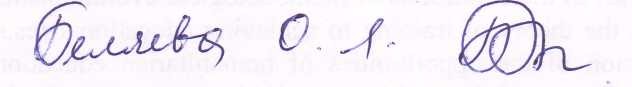 Заседание НМСС(Н) Протокол №4 от 23.05. 2017Председатель НМСС ИСГТ	          Л.А. СырвачеваЛист внесения измененийДополнения и изменения в рабочей программе дисциплины на 2018/2019учебный годВ рабочую программу вносятся следующие изменения:На титульном листе РПД и ФОС изменено название ведомственной при- надлежности «Министерство науки и высшего образования» на основании приказа «О внесении изменений в сведения о КГПУ им. В.П. Астафьева» от 15.07.2018 № 457 (п).Обновлена карта литературного обеспечения дисциплины Протокол заседания кафедры №10 от 01.06.2018Внесенные изменения утверждаюЗаведующий кафедрой	Заседание НМСС(Н) Протокол №4 от 23.05.2017Председатель НМСС	ИСГТ	        Л.А. СырвачеваЛист внесения измененийДополнения и изменения в рабочей программе дисциплины на 2019/2020учебный годВ рабочую программу дисциплины вносятся следующие изменения:Список литературы обновлен учебными и учебно-методическими изданиями, электронными образовательными ресурсами. Обновлен перечень современных профессиональных баз данных и информационных справочных систем.Обновлен перечень лицензионного программного обеспечения.Учебная программа пересмотрена и одобрена на заседании кафедры "_29 " апреля 2019 г. Протокол №_8     Внесенные изменения утверждаюЗаведующий кафедрой	" 	15 	" _мая 	2019 г. Протокол № _3_Председатель НМСС ИСГТ	          Л.А. СырвачеваЗадачи освоения дисциплиныПланируемые результаты обучения по дисциплине(дескрипторы)Код результата обучения (компетенция)- формированиеЗнать: категории детей с ОВЗОПК-1-готовность сознаватьпредставлений о труде какУметь: понимать структуру,социальную значимость своейпродуктивном видемеханизмы трудовой дея-профессии, мотивацией к осу-деятельности детейтельностей, и ее влияния наществлению профессиональ-дошкольного возрастапсихическое развитие ре-ной деятельности;бенка-дошкольника;Владеть: способностьюанализировать теоретическиеисточники и извлекатьнеобходимую информацию.- формирование знаний об особенностях трудовой деятельности у детей дошкольного возраста с ОВЗЗнать: особенности трудовой деятельности детей дошкольного возраста с ОВЗ и способах ее формирования Уметь: осуществлять обучение труду с учетом психофизических, возрастных особенностей и индивидуальных образовательных потребностями детей с ОВЗ Владеть: современными компьютерными и информационными технологиями при поискенеобходимой информацииПК-3 - готовность к планиро- ванию образовательно-коррек- ционной работы с учетом структуры нарушения, акту- ального состояния и потенци- альных возможностей лиц с ограниченными возможностя- ми здоровья;- формирование представлений о содержании, приемах и способах руководства трудовой деятельностью детей дошкольного возраста с ОВЗЗнать: содержание трудовой деятельности детей дошкольного возраста с ОВЗ. Уметь: организовывать образовательное игровое пространство детей с ОВЗ Владеть: представлениями о приемах и средствах руководства трудовой деятельности детейдошкольного возраста с ОВЗПК-6 - способность осуще- ствлять мониторинг достиже- ния планируемых результатов образовательно-коррекцион- ной работы;- развитие представлений о предметно-развивающей конструктивной среде де- тей с ОВЗ в условиях се- мьи.Знать: способы организации предметной среды детей с ОВЗУметь: организовывать предметно-развивающую среду для детей с ОВЗ по формированию трудовых навыковВладеть: умениями самостоятельно решать трудности взаимодействия в трудовой деятельности детей с ОВЗ в группе.ПК -7- готовность к психолого- педагогическому сопровожде- нию семей лиц с ограниченны- ми возможностями здоровья и взаимодействию с ближайшим заинтересованным окружением.Наименование разделов и тем дисциплиныВсего часовКонтактныеКонтактныеКонтактныеКонтактныеСам рабФормы и методыНаименование разделов и тем дисциплиныВсего часовВсегоЛекПрЛабРаздел 1 Теоретические основы трудовой деятельностиРаздел 1 Теоретические основы трудовой деятельностиРаздел 1 Теоретические основы трудовой деятельностиРаздел 1 Теоретические основы трудовой деятельностиРаздел 1 Теоретические основы трудовой деятельностиРаздел 1 Теоретические основы трудовой деятельностиРаздел 1 Теоретические основы трудовой деятельностиРаздел 1 Теоретические основы трудовой деятельностиТема 1. ТрудоваяАналитическая таблица по трем группам условий: кадровые, программно- методические, материально- технические.Презентация технических средствдеятельность, как видАналитическая таблица по трем группам условий: кадровые, программно- методические, материально- технические.Презентация технических средствдеятельности ребенка-Аналитическая таблица по трем группам условий: кадровые, программно- методические, материально- технические.Презентация технических средствдошкольника.Аналитическая таблица по трем группам условий: кадровые, программно- методические, материально- технические.Презентация технических средствТема 2. Трудоваядеятельность и психическое362214418Аналитическая таблица по трем группам условий: кадровые, программно- методические, материально- технические.Презентация технических средствразвитие ребенка сАналитическая таблица по трем группам условий: кадровые, программно- методические, материально- технические.Презентация технических средствпроблемами в развитииАналитическая таблица по трем группам условий: кадровые, программно- методические, материально- технические.Презентация технических средствРаздел 2 «Методика обучения труду»Раздел 2 «Методика обучения труду»Раздел 2 «Методика обучения труду»Раздел 2 «Методика обучения труду»Раздел 2 «Методика обучения труду»Раздел 2 «Методика обучения труду»Раздел 2 «Методика обучения труду»Раздел 2 «Методика обучения труду»Тема 3. Содержание361441418Представлениетрудового обучения вментальных карт поспециальных дошкольныхматериаламорганизациях.видеолекцийТема 4. Задачи трудовоговоспитания детейдошкольного возраста спроблемами в развитииТема 5. Коррекционныевозможности трудовоговоспитания.Тема 6. Организация работыпо трудовому воспитанию вдошкольных организацияхкомпенсирующегокомбинированного видов.Тема 7. Формированиегигиенических навыков иобучениесамообслуживаниюдошкольников с ОВЗ.Тема 8. Обучениехозяйственно-бытовому иручному труду вдошкольных организациях.Тема 9. Содержание иметодика трудовоговоспитания поНаименование разделов и тем дисциплиныВсего часовКонтактныеКонтактныеКонтактныеКонтактныеСамрабФормы и методыНаименование разделов и тем дисциплиныВсего часовВсегоЛекПрЛа бнаправлениям трудовой деятельности дошкольниковс ОВЗ.Форма итогового контроляпо уч. плану.36ЭкзаменИТОГО108361818-36Наименование ДисциплиныНаименование ДисциплиныНаправление подготовки и уровень образования (бакалавриат, магистратура, аспирантура) Наименование программы/ профиляНаправление подготовки и уровень образования (бакалавриат, магистратура, аспирантура) Наименование программы/ профиляНаправление подготовки и уровень образования (бакалавриат, магистратура, аспирантура) Наименование программы/ профиляНаправление подготовки и уровень образования (бакалавриат, магистратура, аспирантура) Наименование программы/ профиляНаправление подготовки и уровень образования (бакалавриат, магистратура, аспирантура) Наименование программы/ профиляНаправление подготовки и уровень образования (бакалавриат, магистратура, аспирантура) Наименование программы/ профиляНаправление подготовки и уровень образования (бакалавриат, магистратура, аспирантура) Наименование программы/ профиляНаправление подготовки и уровень образования (бакалавриат, магистратура, аспирантура) Наименование программы/ профиляНаправление подготовки и уровень образования (бакалавриат, магистратура, аспирантура) Наименование программы/ профиляКоличество зачетных единицКоличество зачетных единиц«Теория и методика обучению трудовой деятельности»«Теория и методика обучению трудовой деятельности»Направленность		(профиль)	подготовки:	44.03.03 Специальное	(дефектологическое)	образование«Дошкольная дефектология» Бакалавриат, заочная форма обученияНаправленность		(профиль)	подготовки:	44.03.03 Специальное	(дефектологическое)	образование«Дошкольная дефектология» Бакалавриат, заочная форма обученияНаправленность		(профиль)	подготовки:	44.03.03 Специальное	(дефектологическое)	образование«Дошкольная дефектология» Бакалавриат, заочная форма обученияНаправленность		(профиль)	подготовки:	44.03.03 Специальное	(дефектологическое)	образование«Дошкольная дефектология» Бакалавриат, заочная форма обученияНаправленность		(профиль)	подготовки:	44.03.03 Специальное	(дефектологическое)	образование«Дошкольная дефектология» Бакалавриат, заочная форма обученияНаправленность		(профиль)	подготовки:	44.03.03 Специальное	(дефектологическое)	образование«Дошкольная дефектология» Бакалавриат, заочная форма обученияНаправленность		(профиль)	подготовки:	44.03.03 Специальное	(дефектологическое)	образование«Дошкольная дефектология» Бакалавриат, заочная форма обученияНаправленность		(профиль)	подготовки:	44.03.03 Специальное	(дефектологическое)	образование«Дошкольная дефектология» Бакалавриат, заочная форма обученияНаправленность		(профиль)	подготовки:	44.03.03 Специальное	(дефектологическое)	образование«Дошкольная дефектология» Бакалавриат, заочная форма обучения33Смежные дисциплины по учебному плануСмежные дисциплины по учебному плануСмежные дисциплины по учебному плануСмежные дисциплины по учебному плануСмежные дисциплины по учебному плануСмежные дисциплины по учебному плануСмежные дисциплины по учебному плануСмежные дисциплины по учебному плануСмежные дисциплины по учебному плануСмежные дисциплины по учебному плануСмежные дисциплины по учебному плануСмежные дисциплины по учебному плануСмежные дисциплины по учебному плануПредшествующие:	Теория конструированиюПредшествующие:	Теория конструированиюПредшествующие:	Теория конструированиюиметодикаобученияигреигреТеорияиметодикаметодикаобученияПоследующие: Проектирование адаптированной образовательной программы дошкольного образования для детей с ОВЗПоследующие: Проектирование адаптированной образовательной программы дошкольного образования для детей с ОВЗПоследующие: Проектирование адаптированной образовательной программы дошкольного образования для детей с ОВЗПоследующие: Проектирование адаптированной образовательной программы дошкольного образования для детей с ОВЗПоследующие: Проектирование адаптированной образовательной программы дошкольного образования для детей с ОВЗПоследующие: Проектирование адаптированной образовательной программы дошкольного образования для детей с ОВЗПоследующие: Проектирование адаптированной образовательной программы дошкольного образования для детей с ОВЗПоследующие: Проектирование адаптированной образовательной программы дошкольного образования для детей с ОВЗПоследующие: Проектирование адаптированной образовательной программы дошкольного образования для детей с ОВЗПоследующие: Проектирование адаптированной образовательной программы дошкольного образования для детей с ОВЗПоследующие: Проектирование адаптированной образовательной программы дошкольного образования для детей с ОВЗПоследующие: Проектирование адаптированной образовательной программы дошкольного образования для детей с ОВЗПоследующие: Проектирование адаптированной образовательной программы дошкольного образования для детей с ОВЗРаздел № 1Раздел № 1Раздел № 1Раздел № 1Раздел № 1Раздел № 1Раздел № 1Раздел № 1Раздел № 1Раздел № 1Раздел № 1Раздел № 1Раздел № 1Форма работы*Форма работы*Форма работы*Форма работы*Форма работы*Форма работы*Количество балловКоличество балловКоличество балловКоличество балловКоличество балловКоличество балловФорма работы*Форма работы*Форма работы*Форма работы*Форма работы*Форма работы*minminminMaxMaxMaxТекущая работаГрупповая работаГрупповая работаГрупповая работаГрупповая работаГрупповая работаГрупповая работа555Текущая работаРазработка презентаций, докладовРазработка презентаций, докладовРазработка презентаций, докладовРазработка презентаций, докладовРазработка презентаций, докладовРазработка презентаций, докладов555Составление дополнительной библиографииСоставление дополнительной библиографииСоставление дополнительной библиографииСоставление дополнительной библиографииСоставление дополнительной библиографииСоставление дополнительной библиографии333Составление тестов и вопросов- сужденийСоставление тестов и вопросов- сужденийСоставление тестов и вопросов- сужденийСоставление тестов и вопросов- сужденийСоставление тестов и вопросов- сужденийСоставление тестов и вопросов- суждений222Самостоятельная работаСамостоятельная работаСамостоятельная работаСамостоятельная работаСамостоятельная работаСамостоятельная работа666333Письменная работа (аудиторная)Письменная работа (аудиторная)Письменная работа (аудиторная)Письменная работа (аудиторная)Письменная работа (аудиторная)Письменная работа (аудиторная)666222Промежуточный рейтинг-контрольТестированиеТестированиеТестированиеТестированиеТестированиеТестирование888101010ИтогоИтогоИтогоИтогоИтогоИтогоИтого202020303030Раздел  № 2Раздел  № 2Раздел  № 2Раздел  № 2Раздел  № 2Раздел  № 2Раздел  № 2Раздел  № 2Раздел  № 2Раздел  № 2Раздел  № 2Раздел  № 2Раздел  № 2Форма работы*Форма работы*Форма работы*Форма работы*Форма работы*Форма работы*Количество балловКоличество балловКоличество балловКоличество балловКоличество балловКоличество балловФорма работы*Форма работы*Форма работы*Форма работы*Форма работы*Форма работы*MinMinMinMaxMaxMaxТекущая работаГрупповая работа (проект)Групповая работа (проект)Групповая работа (проект)Групповая работа (проект)Групповая работа (проект)Групповая работа (проект)555ДокладДокладДокладДокладДокладДоклад888333Разработка презентации докладаРазработка презентации докладаРазработка презентации докладаРазработка презентации докладаРазработка презентации докладаРазработка презентации доклада555Составление дополнительной библиографииСоставление дополнительной библиографииСоставление дополнительной библиографииСоставление дополнительной библиографииСоставление дополнительной библиографииСоставление дополнительной библиографии333Обзор периодикиОбзор периодикиОбзор периодикиОбзор периодикиОбзор периодикиОбзор периодики333Составление тестов и вопросов- сужденийСоставление тестов и вопросов- сужденийСоставление тестов и вопросов- сужденийСоставление тестов и вопросов- сужденийСоставление тестов и вопросов- сужденийСоставление тестов и вопросов- суждений222Индивидуальное домашнее заданиеИндивидуальное домашнее заданиеИндивидуальное домашнее заданиеИндивидуальное домашнее заданиеИндивидуальное домашнее заданиеИндивидуальное домашнее задание222Письменная работа (аудиторная)Письменная работа (аудиторная)Письменная работа (аудиторная)Письменная работа (аудиторная)Письменная работа (аудиторная)Письменная работа (аудиторная)777222Промежуточный рейтинг-контрольТестированиеТестированиеТестированиеТестированиеТестированиеТестирование101010151515ИтогоИтогоИтогоИтогоИтогоИтогоИтого252525404040практическая	работ	по составлению учебного плана ипрактическая	работ	по составлению учебного плана ипрактическая	работ	по составлению учебного плана ипрактическая	работ	по составлению учебного плана ипрактическая	работ	по составлению учебного плана ипрактическая	работ	по составлению учебного плана и666101010планированию		ожидаемых (возможных)	результатов	(наоснове характеристики)составление конспекта занятия12202440ИТОГОВЫЙ РАЗДЕЛИТОГОВЫЙ РАЗДЕЛИТОГОВЫЙ РАЗДЕЛИТОГОВЫЙ РАЗДЕЛСодержаниеФорма работы*Количество балловКоличество балловСодержаниеФорма работы*MinmaxЭкзамен1220СодержаниеФорма работы*Количество баллов 25 %Количество баллов 25 %СодержаниеФорма работы*MinMaxТестирование/ экзамен1525ИтогоИтого1525ИтогоИтогоМин. - 60Макс - 100Всего баллов по курсу дисциплиныВсего баллов по курсу дисциплиныНаименованиеМесто храненияКоличество экземпляровОсновная литератураОсновная литератураОсновная литература1Нравственное и трудовое воспитание дошкольников [Текст] : учебное пособие для студентов факультетов дошкольного образования высших педагогических учебных заведений / С. А. Козлова [и др.] ; ред. С. А. Козлова. - М. : Академия, 2002. - 187, [1] с. - (Дисциплины по выбору).Научная библиотека342Буре, Роза Семеновна. Дошкольник и труд. Теория и методика трудового воспитания [Текст] : пособие для педагогов дошкольных учреждений / Р. С. Буре. - М. : Мозаика-Синтез, 2011. - 136 с.Научная библиотека103Жигорева, Марина Васильевна. Дети с комплексными нарушениями в развитии : педагогическая помощь [Текст] : учебное пособие для студентов высших учебных заведений / М. В. Жигорева. - М. : Академия,2006. - 240 с. - (Высшее профессиональное образование).Научная библиотека90Дополнительная литератураДополнительная литератураДополнительная литература1Буре, Р.С. Дошкольник и труд. Теория и методика трудового воспитания. Пособие для педагогов дошкольных учреждений / Р.С. Буре. - Москва : МОЗАИКА-СИНТЕЗ, 2011. - 136 с. - ISBN 978-5-86775-781-6 ; То же [Электронный ресурс]. - URL: http://biblioclub.ru/index.php?page=book&id=212950ЭБС «Университетская библиотека онлайн»Индивидуальный неограниченный доступ2Комарова, Т.С. Трудовое воспитание в детском саду. Программа и методические рекомендации / Т.С. Комарова, Л.В. Куцакова, Л.Ю. Павлова. - Москва : МОЗАИКА-СИНТЕЗ, 2009. - 80 с. - ISBN 978-5-86775-321-4 ; То же [Электронный ресурс]. - URL: http://biblioclub.ru/index.php?page=book&id=211865ЭБС «Университетская библиотека онлайн»Индивидуальный неограниченный доступ3Куцакова, Л.В. Нравственно-трудовое воспитание в детском саду. Для работы с детьми 3-7 лет. Пособие для педагогов дошкольных учреждений / Л.В. Куцакова. - Москва : МОЗАИКА-СИНТЕЗ, 2007. - 144 с. - ISBN 978-5-86775-454-9 ; То же [Электронный ресурс]. - URL: http://biblioclub.ru/index.php?page=book&id=212652ЭБС «Университетская библиотека онлайн»Индивидуальный неограниченный доступПрофессиональные Базы данных и информационные справочные системыПрофессиональные Базы данных и информационные справочные системыПрофессиональные Базы данных и информационные справочные системы1Межвузовская электронная библиотека (МЭБ)https://icdlib.nspu.ruИндивидуальный неограниченный доступ2East View: универсальные базы данных [Электронный ресурс]:периодика России, Украины и стран СНГ . – Электрон. дан. – ООО ИВИС. – 2011https://dlib.eastview.com/Индивидуальный неограниченный доступ3Elibrary.ru [Электронный ресурс] : электронная библиотечная система : база данных содержит сведения об отечественныхhttps://elibrary.ruИндивидуальныйнеограниченныйкнигах и периодических изданиях по науке, технологии, медицине и образованию / Рос. информ. портал. – Москва,2000.доступ4Гарант [Электронный ресурс]: информационно-правовое обеспечение: справочная правовая система. – Москва, 1992http://www.garant.ruДоступ из локальной сетивуза5Электронный каталог НБ КГПУ им. В.П. Астафьеваhttp://library.kspu.ruСвободныйдоступАудиторияАудиторияОборудование(наглядные пособия, макеты, модели, лабораторное оборудование, компьютеры, интерактивные доски, проекторы, программное обеспечение)Оборудование(наглядные пособия, макеты, модели, лабораторное оборудование, компьютеры, интерактивные доски, проекторы, программное обеспечение)Оборудование(наглядные пособия, макеты, модели, лабораторное оборудование, компьютеры, интерактивные доски, проекторы, программное обеспечение)для проведения занятий лекционного типа, занятий семинарского типа, курсового проектирования (выполнения курсовых работ), групповых и индивидуальных консультаций, текущего контроля успеваемости и промежуточной аттестациидля проведения занятий лекционного типа, занятий семинарского типа, курсового проектирования (выполнения курсовых работ), групповых и индивидуальных консультаций, текущего контроля успеваемости и промежуточной аттестациидля проведения занятий лекционного типа, занятий семинарского типа, курсового проектирования (выполнения курсовых работ), групповых и индивидуальных консультаций, текущего контроля успеваемости и промежуточной аттестациидля проведения занятий лекционного типа, занятий семинарского типа, курсового проектирования (выполнения курсовых работ), групповых и индивидуальных консультаций, текущего контроля успеваемости и промежуточной аттестациидля проведения занятий лекционного типа, занятий семинарского типа, курсового проектирования (выполнения курсовых работ), групповых и индивидуальных консультаций, текущего контроля успеваемости и промежуточной аттестацииг. Красноярск, ул. Взлетная, д. 20, 1-01АУчебная доска-1шт.Учебная доска-1шт.Учебная доска-1шт.Нетг. Красноярск, ул. Взлетная, д. 20, 1-02Маркерная доска-1шт.Маркерная доска-1шт.Маркерная доска-1шт.Нетг. Красноярск, ул. Взлетная, д. 20, 1-03Учебная доска-1шт.Учебная доска-1шт.Учебная доска-1шт.Нетг. Красноярск, ул. Взлетная, д. 20, 1-04Учебно-исследовательская лаборатория «Студия инклюзивного образования»Проектор-1шт., компьютер с колонками -1шт., детский игровой терминал «Солнышко» настенный -2 шт.,  пробковые доски-2шт., флипчарт-1шт., экран-1шт., интерактивная доска-1шт., учебная доска-1шт., стол для инвалида-колясочника -1шт.Проектор-1шт., компьютер с колонками -1шт., детский игровой терминал «Солнышко» настенный -2 шт.,  пробковые доски-2шт., флипчарт-1шт., экран-1шт., интерактивная доска-1шт., учебная доска-1шт., стол для инвалида-колясочника -1шт.Проектор-1шт., компьютер с колонками -1шт., детский игровой терминал «Солнышко» настенный -2 шт.,  пробковые доски-2шт., флипчарт-1шт., экран-1шт., интерактивная доска-1шт., учебная доска-1шт., стол для инвалида-колясочника -1шт.Linux Mint – (Свободная лицензия GPL)г. Красноярск, ул. Взлетная, д. 20, 1-05Телевизор-1шт.,учебная доска-1шт.Телевизор-1шт.,учебная доска-1шт.Телевизор-1шт.,учебная доска-1шт.Нетг. Красноярск, ул. Взлетная, д. 20, 1-06Телевизор-1шт., маркерная доска-1шт.Телевизор-1шт., маркерная доска-1шт.Телевизор-1шт., маркерная доска-1шт.Нетг. Красноярск, ул. Взлетная, д. 20, 1-07Проектор-1шт., компьютер-1шт., маркерная доска-1шт., учебная доска-1шт.Проектор-1шт., компьютер-1шт., маркерная доска-1шт., учебная доска-1шт.Проектор-1шт., компьютер-1шт., маркерная доска-1шт., учебная доска-1шт.Linux Mint – (Свободная лицензия GPL)г. Красноярск, ул. Взлетная, д. 20, 1-08Проектор-1шт., компьютер-1шт., интерактивная доска-1шт.,маркерная доска-1шт.Проектор-1шт., компьютер-1шт., интерактивная доска-1шт.,маркерная доска-1шт.Проектор-1шт., компьютер-1шт., интерактивная доска-1шт.,маркерная доска-1шт.Linux Mint – (Свободная лицензия GPL)г. Красноярск, ул. Взлетная, д. 20, 1-09аУчебная доска-1шт.Учебная доска-1шт.Учебная доска-1шт.Нетг. Красноярск, ул. Взлетная, д. 20, 1-10а---Нетг. Красноярск, ул. Взлетная, д. 20, 1-11Проектор-1шт., компьютер с колонками-1шт., экран-1шт.,учебная доска-2шт.Проектор-1шт., компьютер с колонками-1шт., экран-1шт.,учебная доска-2шт.Проектор-1шт., компьютер с колонками-1шт., экран-1шт.,учебная доска-2шт.Linux Mint – (Свободная лицензия GPL)г. Красноярск, ул. Взлетная, д. 20, 3-06Учебная доска-1шт., маркерная доска-1шт.Учебная доска-1шт., маркерная доска-1шт.Учебная доска-1шт., маркерная доска-1шт.Нетг. Красноярск, ул. Взлетная, д. 20, 3-08Проектор-1шт., компьютер-1шт., интерактивная доса-1шт.,маркерная доска-1шт.Проектор-1шт., компьютер-1шт., интерактивная доса-1шт.,маркерная доска-1шт.Проектор-1шт., компьютер-1шт., интерактивная доса-1шт.,маркерная доска-1шт.Linux Mint – (Свободная лицензия GPL)г. Красноярск, ул. Взлетная, д. 20, 3-10 Учебно-исследовательская лаборатория «Проектирование образовательной среды по методу Марии МонтессориКомплект Монтессори-материалов (упражнения в практической жизни, сенсорика, математика, язык,  космическое воспитание,маркерная доска), методический материал, нормативные документы по организации социального обслуживанияКомплект Монтессори-материалов (упражнения в практической жизни, сенсорика, математика, язык,  космическое воспитание,маркерная доска), методический материал, нормативные документы по организации социального обслуживанияКомплект Монтессори-материалов (упражнения в практической жизни, сенсорика, математика, язык,  космическое воспитание,маркерная доска), методический материал, нормативные документы по организации социального обслуживанияНетг. Красноярск, ул. Взлетная, д. 20, 3-11а  Учебно-исследовательская лаборатория «Инновационные технологии в образовании и социальной сфере»Компьютер-1шт.,  принтер-1шт.Компьютер-1шт.,  принтер-1шт.Компьютер-1шт.,  принтер-1шт.Linux Mint – (Свободная лицензия GPL)г. Красноярск, ул. Взлетная, д. 20, 3-11Компьютер-4шт., ноутбук-1шт.,принтер-1шт.,МФУ-2шт.Компьютер-4шт., ноутбук-1шт.,принтер-1шт.,МФУ-2шт.Компьютер-4шт., ноутбук-1шт.,принтер-1шт.,МФУ-2шт.Альт Образование 8 (лицензия № ААО.0006.00, договор № ДС 14-2017 от 27.12.2017г. Красноярск, ул. Взлетная, д. 20, 3-12Компьютер-12шт., интерактивная доска-1шт.,проектор-1шт.Компьютер-12шт., интерактивная доска-1шт.,проектор-1шт.Компьютер-12шт., интерактивная доска-1шт.,проектор-1шт.Альт Образование 8 (лицензия № ААО.0006.00, договор № ДС 14-2017 от 27.12.2017г. Красноярск, ул. Взлетная, д. 20, 3-14Компьютер-5шт., МФУ-1шт., учебная доска-1шт., пробковая доска-1шт.Компьютер-5шт., МФУ-1шт., учебная доска-1шт., пробковая доска-1шт.Компьютер-5шт., МФУ-1шт., учебная доска-1шт., пробковая доска-1шт.Альт Образование 8 (лицензия № ААО.0006.00, договор № ДС 14-2017 от 27.12.2017г. Красноярск, ул. Взлетная, д. 20, 3-14аЭкран-1шт.,учебная доска-1шт.Экран-1шт.,учебная доска-1шт.Экран-1шт.,учебная доска-1шт.Нетг. Красноярск, ул. Взлетная, д. 20, 3-15 «Ресурсный центр поддержки людей с комплексными нарушениями здоровья (одновременным нарушением слуха и зрения»Компьютер-1шт., ноутбук-2шт.,принтер-1шт.,планшет-3шт.,ноутбук-трансформер-1шт.,магнитно-маркерная доска-1шт., учебно-методическая литератураКомпьютер-1шт., ноутбук-2шт.,принтер-1шт.,планшет-3шт.,ноутбук-трансформер-1шт.,магнитно-маркерная доска-1шт., учебно-методическая литератураКомпьютер-1шт., ноутбук-2шт.,принтер-1шт.,планшет-3шт.,ноутбук-трансформер-1шт.,магнитно-маркерная доска-1шт., учебно-методическая литератураLinux Mint – (Свободная лицензия GPL)г. Красноярск, ул. Взлетная, д. 20, 3-16Компьютер-2шт., МФУ-2шт., комплект материалов по психологии (учебная, учебно-методическая литература)Компьютер-2шт., МФУ-2шт., комплект материалов по психологии (учебная, учебно-методическая литература)Компьютер-2шт., МФУ-2шт., комплект материалов по психологии (учебная, учебно-методическая литература)Linux Mint – (Свободная лицензия GPL)г. Красноярск, ул. Взлетная, д. 20, 3-18Маркерная доска-1шт., интерактивная доска-1шт.Маркерная доска-1шт., интерактивная доска-1шт.Маркерная доска-1шт., интерактивная доска-1шт.Нетг. Красноярск, ул. Взлетная, д. 20, 3-19Компьютер-1шт.,МФУ-1шт.Компьютер-1шт.,МФУ-1шт.Компьютер-1шт.,МФУ-1шт.Linux Mint – (Свободная лицензия GPL)Для самостоятельной работыДля самостоятельной работыДля самостоятельной работыДля самостоятельной работыДля самостоятельной работыг. Красноярск, ул. Взлетная, д. 20, 2-09 Ресурсный центрКомпьютер-13шт.,ноутбук-2шт., научно-справочная литератураКомпьютер-13шт.,ноутбук-2шт., научно-справочная литератураАльт Образование 8 (лицензия № ААО.0006.00, договор № ДС 14-2017 от 27.12.2017Альт Образование 8 (лицензия № ААО.0006.00, договор № ДС 14-2017 от 27.12.20171-05 Центр самостоятельной работы660049, Красноярский край, г. Красноярск, ул. Ады Лебедевой, д. 89 (Корпус №1)компьютер- 15 шт., МФУ-5 шт.компьютер- 15 шт., МФУ-5 шт.Microsoft® Windows® Home 10 Russian OLP NL AcademicEdition Legalization GetGenuine (OEM лицензия, контракт № Tr000058029 от 27.11.2015);Kaspersky Endpoint Security – Лиц сертификат  №1B08-190415-050007-883-951;7-Zip - (Свободная лицензия GPL);Adobe Acrobat Reader – (Свободная лицензия);Google Chrome – (Свободная лицензия);Mozilla Firefox – (Свободная лицензия);LibreOffice – (Свободная лицензия GPL);XnView – (Свободная лицензия);Java – (Свободная лицензия);VLC – (Свободная лицензия).Гарант - (договор № КРС000772 от 21.09.2018)КонсультантПлюс (договор № 20087400211 от 30.06.2016)Microsoft® Windows® Home 10 Russian OLP NL AcademicEdition Legalization GetGenuine (OEM лицензия, контракт № Tr000058029 от 27.11.2015);Kaspersky Endpoint Security – Лиц сертификат  №1B08-190415-050007-883-951;7-Zip - (Свободная лицензия GPL);Adobe Acrobat Reader – (Свободная лицензия);Google Chrome – (Свободная лицензия);Mozilla Firefox – (Свободная лицензия);LibreOffice – (Свободная лицензия GPL);XnView – (Свободная лицензия);Java – (Свободная лицензия);VLC – (Свободная лицензия).Гарант - (договор № КРС000772 от 21.09.2018)КонсультантПлюс (договор № 20087400211 от 30.06.2016)1-05 Центр самостоятельной работы660049, Красноярский край, г. Красноярск, ул. Ады Лебедевой, д. 89 (Корпус №1)ноутбук-10 шт.ноутбук-10 шт.Альт Образование 8 (лицензия № ААО.0006.00, договор № ДС 14-2017 от 27.12.2017Альт Образование 8 (лицензия № ААО.0006.00, договор № ДС 14-2017 от 27.12.2017Помещения для хранения и профилактического обслуживания учебного оборудованияв КГПУ им. В.П. Астафьева660135,  Красноярский край, г. Красноярск, ул. Взлётная, д. 20 (Корпус №5) 2-02, 3-12аПомещения для хранения и профилактического обслуживания учебного оборудованияв КГПУ им. В.П. Астафьева660135,  Красноярский край, г. Красноярск, ул. Взлётная, д. 20 (Корпус №5) 2-02, 3-12аПомещения для хранения и профилактического обслуживания учебного оборудованияв КГПУ им. В.П. Астафьева660135,  Красноярский край, г. Красноярск, ул. Взлётная, д. 20 (Корпус №5) 2-02, 3-12аПомещения для хранения и профилактического обслуживания учебного оборудованияв КГПУ им. В.П. Астафьева660135,  Красноярский край, г. Красноярск, ул. Взлётная, д. 20 (Корпус №5) 2-02, 3-12аПомещения для хранения и профилактического обслуживания учебного оборудованияв КГПУ им. В.П. Астафьева660135,  Красноярский край, г. Красноярск, ул. Взлётная, д. 20 (Корпус №5) 2-02, 3-12аКомпетенци яДисциплины, практики, участвующие в формировании данной компетенцииТип контроляОценочное средство/КИМКомпетенци яДисциплины, практики, участвующие в формировании данной компетенцииТип контроляФормаОПК-1 -готовность сознавать социальную значимость своей профессии, мотивацией к осуществлен ию профессиона льной деятельност иСоциологияОсновы проектной деятельности студента Медико-биологические основы дефектологииАнатомия, физиология и патология органов слуха, зрения и речиТеория и методика обучения конструированию Теория	и	методика	обучения	трудовой деятельностиСпециальная педагогикаВербальные	и	невербальные	средства коммуникацииКомплексные	сенсорные	и	интеллектуальные нарушенияВведение в профессиюВведение в специальность: учитель-дефектолог Развитие психомоторики и сенсорных процессов у дошкольников с нарушением интеллекта Профилактика	эмоционального	выгорания педагогов-дефектологовПодготовка	к	защите	и	защита	выпускной квалификационной работыТекущий контроль успеваемо стиПромежут очная аттестаци яУстный опросПК-3 -готовность к планировани ю образователь но- коррекционн ой работы с учетом структуры нарушения, актуального состояния и потенциальн ых возможносте й лиц с ограниченн ымиКлиника интеллектуальных нарушенийТеория и методика обучения конструированию Теория	и	методика	обучения	трудовой деятельностиИнклюзивное образование в Красноярском крае Психологические особенности детей с ОВЗ Специальная психологияСемейное воспитание детей с ОВЗПроектирование адаптированной образовательной программы дошкольного образования для детей с ОВЗОсновы социальной абилитации и реабилитации детей с ОВЗИнклюзивное образование детей с ОВЗ Вербальные	и	невербальные	средства коммуникацииКомплексные	сенсорные	и	интеллектуальные нарушенияВоспитание и обучение детей с ЗПРТекущий контроль успеваемо стиПромежут очная аттестаци яАнализ литературных источников. Подготовка доклада и презентациивозможностя ми здоровьяДошкольная олигофренопедагогикаВоспитание и обучение детей с нарушениями речи Дошкольная тифлопедагогикаДошкольная сурдопедагогикаВоспитание и обучение детей с нарушениями опорно-двигательного аппаратаВоспитание и обучение детей с расстройствами эмоционально-волевой сферыОрганиация деятельности ПМПК Организация деятельности ПМПк Психология общенияФормирование	коммуникативных	умений	у дошкольниковПрофилактика дискалькулии у дошкольников Адаптированная образовательная программа Нормативно-правовое сопровождение лиц с ОВЗ Основы логопедииЛогопедические технологииМетодика	формирования	математических представлений у детей с ОВЗФормирование	элементарных	математических представленийПроизводственная практика Педагогическая практика Преддипломная практикаПодготовка к сдаче и сдача государственного экзаменаПодготовка	к	защите	и	защита	выпускной квалификационной работыПК-6 -способность осуществлят ь мониторинг достижения планируемы х результатов образователь но- коррекционн ой работыОсновы проектной деятельности студента Медико-биологические основы дефектологии Основы генетикиТеория и методика обучения игреТеория и методика обучения конструированию Теория	и	методика	обучения	трудовой деятельностиПроектирование индивидуальных образовательных маршрутовДифференциальная	диагностика	нарушений развития детей дошкольного возрастаРанняя диагностика психических нарушений детей Инклюзивное образование детей с ОВЗ Комплексные	сенсорные	и	интеллектуальные нарушенияВоспитание и обучение детей с ЗПР Дошкольная олигофренопедагогикаВоспитание и обучение детей с нарушениями речи Дошкольная тифлопедагогикаДошкольная сурдопедагогикаВоспитание и обучение детей с нарушениями опорно-двигательного аппаратаВоспитание и обучение детей с расстройствами эмоционально-волевой сферыТекущий контроль успеваемо стиПромежут очная аттестаци яПодготовка доклада и презентацииДиагностика нарушений познавательных процессов у дошкольниковПрофилактика дискалькулии у дошкольников Нормативно-правовое сопровождение лиц с ОВЗ Методика	формирования	математических представлений у детей с ОВЗФормирование	элементарных	математических представленийОбразовательные программы для детей с ОВЗ Образовательные	программы	для	детей	с нарушением интеллектаКонсультирование лиц с ОВЗ Консультирование родителей ребенка с ОВЗ Производственная практикаПедагогическая практикаНаучно-исследовательская работаПодготовка к сдаче и сдача государственного экзаменаПодготовка	к	защите	и	защита	выпускной квалификационной работыПК-7 -готовность к психолого- педагогичес кому сопровожде нию семей лиц с ограниченн ыми возможностя ми здоровья и взаимодейст вию с ближайшим заинтересова нным окружениемОсновы проектной деятельности студента Теория и методика обучения игреТеория и методика обучения конструированию Теория	и	методика	обучения	трудовой деятельностиПсихологические особенности детей с ОВЗ Проектирование индивидуальных образовательных маршрутовСемейное воспитание детей с ОВЗРанняя диагностика психических нарушений детей Консультирование лиц с ОВЗКонсультирование родителей ребенка с ОВЗ Учебная практикаПрактика по получению первичных профессиональных умений и навыков, в том числе первичных умений и навыков научно- исследовательской деятельностиПроизводственная практикаПрактика по получению профессиональных умений и опыта профессиональной деятельности Преддипломная практикаПодготовка	к	защите	и	защита	выпускной квалификационной работыСоциальные основы профилактики экстремизма и зависимых форм поведения в молодежной среде Правовые основы профилактики экстремизма и зависимых форм поведения в молодежной средеТекущий контроль успеваемо стиПромежут очная аттестаци яАнализ литературных источников. Подготовка доклада и презентацииФормиру емыекомпетенц ииПродвинутый уровень сформированности компетенцийБазовый уровень сформированности компетенцийПороговый уровень сформированности компетенцийФормиру емыекомпетенц ии(87-100 баллов) отлично/зачтено(73-86 баллов) хорошо/зачтено(60-72 балла)* удовлетворительно/зачтеноОПК-1На	продвинутом	уровне готов сознавать социальную значимость			своей профессии,	мотивацией	к осуществлению профессиональной деятельностиНа	базовом	уровне	готов сознавать		социальнуюзначимость		своей профессии,	мотивацией	к осуществлению профессиональной деятельностиНа пороговом уровне готов сознавать	социальнуюзначимость		своей профессии,	мотивацией	к осуществлению профессиональной деятельностиПК-3На	продвинутом		уровне готов		к	планированию образовательно- коррекционной		работы	с учетом					структуры нарушения,		актуального состояния и потенциальных возможностей				лиц	с ограниченными возможностями здоровьяНа базовом уровне готов к планированию образовательно- коррекционной		работы	с учетом			структуры нарушения,	актуального состояния и потенциальных возможностей				лиц	с ограниченными возможностями здоровьяНа пороговом уровне готов к планированию образовательно- коррекционной		работы	с учетом			структуры нарушения,	актуального состояния и потенциальных возможностей				лиц	с ограниченными возможностями здоровьяПК-6На	продвинутом	уровне способен осуществлять мо- ниторинг достижения пла- нируемых результатов об- разовательно-коррекцион- ной работыНа базовом уровне способен осуществлять мониторинг достижения планируемых результатов образовательно- коррекционной работыНа пороговом уровне спосо- бен осуществлять монито- ринг достижения планируе- мых результатов образова- тельно-коррекционной рабо- тыПК-7На продвинутом уровне го- тов к психолого-педагогиче- скому сопровождению се- мей лиц с ограниченными возможностями здоровья и взаимодействию с бли- жайшим заинтересованным окружениемНа базовом уровне готов к психолого-педагогическому сопровождению семей лиц с ограниченными возможностями здоровья и взаимодействию	с ближайшим заинтересованным окружениемНа пороговом уровне готов к психолого-педагогическому сопровождению семей лиц с ограниченными	возможно- стями здоровья и взаимодей- ствию с ближайшим заин- тересованным окружениемКритерии оцениванияКоличество баллов (вклад в рейтинг)Обучающийся выделил положительные и негативные стороны в материале, обосновал свой ответ4Описал, как лично он может воспользоваться преимуществами выделенных положительных сторон, выделил не менее двух пунктов для себя.4Обучающийся привел не менее 3-5 доказательств по данной проблеме.5Максимальный балл13Критерии оцениванияКоличество баллов (вклад в рейтинг)Обучающийся ответил на поставленные вопросы, обосновал свой ответ4Описал, как лично он может применить на практике предложенный опыт.4Обучающийся привел не менее 3-5 упражнений для формирования данного качества.5Максимальный балл13Критерии оцениванияКоличество баллов (вклад в рейтинг)Обучающийся	выделил	положительные	и	негативные	стороны	в теоретическом и/или практическом материале, обосновал свой ответ4Описал, как лично он может воспользоваться преимуществами выделенных положительных сторон, выделил не менее двух пунктов для себя.4Обучающийся привел не менее 3-5 упражнений для формирования данного качества или изложил свой опыт применения6Максимальный балл14Количество заданий2Формулировка целей заданий2Соответствие методов и приемов обследования возрастным и типологическим особенностям детей2Формулировка инструкции2Оформление заданий2Максимальный балл10Критерии оцениванияКол-во балловСодержание практической разработки соответствует особенностям обучающихся (возрастным, типологическим индивидуальным).8Методы, приемы и технологии соответствуют особенностям обучающихся (возрастным, типологическим индивидуальным6Дидактический материал соответствуют особенностям обучающихся (возрастным, типологическим индивидуальным6Максимальный балл 20Максимальный балл 20